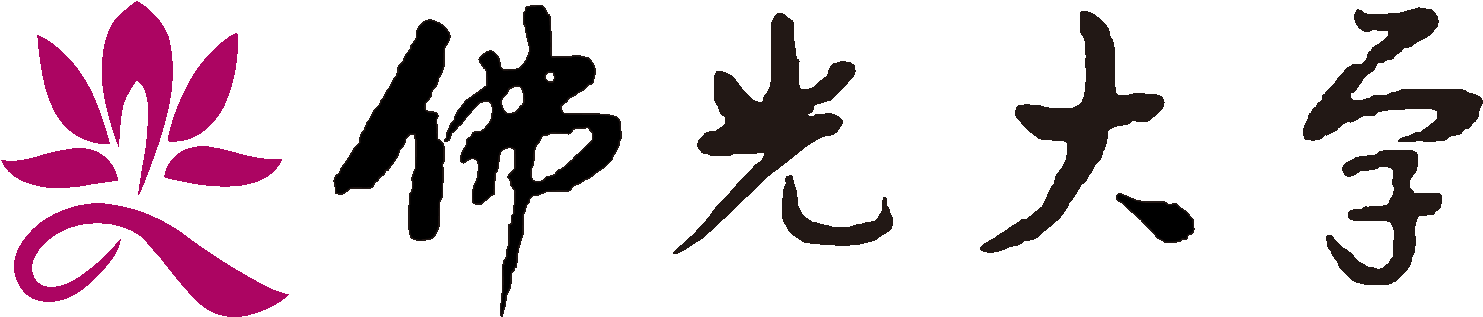 遠距教學需求申請單(表格若不敷使用請自行延伸)注意事項：1. 請檢附「防範嚴重特殊傳染性肺炎自主健康管理通知書」（若無則免）。2. 遠距教學以10天為限。學年期      學年第     學期      學年第     學期申請日期申請日期申請日期     年    月    日     年    月    日     年    月    日     年    月    日     年    月    日教師姓名申請原因遠距教學期間自     年    月    日至     年    月    日，共    週。自     年    月    日至     年    月    日，共    週。自     年    月    日至     年    月    日，共    週。自     年    月    日至     年    月    日，共    週。自     年    月    日至     年    月    日，共    週。自     年    月    日至     年    月    日，共    週。自     年    月    日至     年    月    日，共    週。自     年    月    日至     年    月    日，共    週。自     年    月    日至     年    月    日，共    週。自     年    月    日至     年    月    日，共    週。課號班號課程名稱週節次週節次週節次週節次週節次週節次週節次週節次週節次課號班號課程名稱一一二三三四五六日申請教師簽名系（所）秘書系所主管教務處註課組承辦人教務處註課組組長教務長